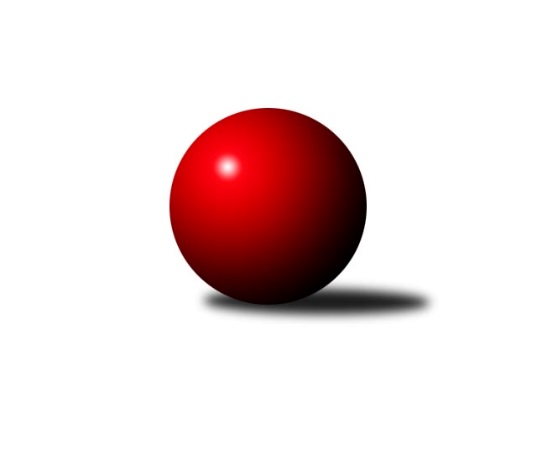 Č.7Ročník 2011/2012	3.5.2024 Okresní přebor Ostrava 2011/2012Statistika 7. kolaTabulka družstev:		družstvo	záp	výh	rem	proh	skore	sety	průměr	body	plné	dorážka	chyby	1.	TJ Sokol Bohumín˝C˝	7	7	0	0	80 : 32 	(57.5 : 26.5)	2365	14	1652	712	42.7	2.	TJ VOKD Poruba˝E˝	6	5	0	1	70 : 26 	(44.0 : 28.0)	2380	10	1663	717	46	3.	TJ Sokol Dobroslavice˝B˝	7	5	0	2	76 : 36 	(54.0 : 30.0)	2397	10	1657	740	36	4.	TJ Unie Hlubina E	6	4	0	2	54 : 42 	(40.0 : 32.0)	2316	8	1620	697	52.3	5.	TJ Unie Hlubina C	6	3	1	2	53 : 43 	(37.0 : 35.0)	2405	7	1674	731	39.8	6.	TJ VOKD Poruba C	7	3	0	4	57 : 55 	(43.5 : 40.5)	2393	6	1682	711	47	7.	SKK Ostrava C	6	2	0	4	46 : 50 	(35.0 : 37.0)	2347	4	1652	696	48.3	8.	TJ Sokol Bohumín D	6	2	0	4	38 : 58 	(29.0 : 43.0)	2260	4	1647	613	72.5	9.	TJ Unie Hlubina˝D˝	7	1	1	5	36 : 76 	(30.0 : 54.0)	2270	3	1624	646	58.3	10.	TJ Sokol Michálkovice˝C˝	6	1	0	5	26 : 70 	(25.0 : 47.0)	2208	2	1576	633	68	11.	SKK Ostrava˝D˝	6	1	0	5	24 : 72 	(25.0 : 47.0)	2193	2	1576	617	65.5Tabulka doma:		družstvo	záp	výh	rem	proh	skore	sety	průměr	body	maximum	minimum	1.	TJ Sokol Bohumín˝C˝	4	4	0	0	48 : 16 	(36.5 : 11.5)	2426	8	2475	2387	2.	TJ VOKD Poruba˝E˝	3	3	0	0	40 : 8 	(26.0 : 10.0)	2406	6	2448	2363	3.	TJ Sokol Dobroslavice˝B˝	4	3	0	1	44 : 20 	(34.0 : 14.0)	2345	6	2408	2252	4.	TJ Unie Hlubina C	3	2	1	0	33 : 15 	(22.5 : 13.5)	2520	5	2548	2476	5.	TJ VOKD Poruba C	3	2	0	1	34 : 14 	(26.0 : 10.0)	2426	4	2567	2302	6.	TJ Unie Hlubina E	4	2	0	2	30 : 34 	(25.0 : 23.0)	2413	4	2486	2363	7.	SKK Ostrava C	3	1	0	2	24 : 24 	(19.0 : 17.0)	2355	2	2377	2331	8.	TJ Sokol Bohumín D	3	1	0	2	20 : 28 	(16.0 : 20.0)	2234	2	2275	2181	9.	SKK Ostrava˝D˝	3	0	0	3	14 : 34 	(16.5 : 19.5)	2242	0	2286	2209	10.	TJ Sokol Michálkovice˝C˝	2	0	0	2	6 : 26 	(7.0 : 17.0)	2108	0	2119	2097	11.	TJ Unie Hlubina˝D˝	3	0	0	3	12 : 36 	(14.0 : 22.0)	2404	0	2450	2371Tabulka venku:		družstvo	záp	výh	rem	proh	skore	sety	průměr	body	maximum	minimum	1.	TJ Sokol Bohumín˝C˝	3	3	0	0	32 : 16 	(21.0 : 15.0)	2334	6	2386	2313	2.	TJ Sokol Dobroslavice˝B˝	3	2	0	1	32 : 16 	(20.0 : 16.0)	2414	4	2544	2310	3.	TJ Unie Hlubina E	2	2	0	0	24 : 8 	(15.0 : 9.0)	2315	4	2410	2220	4.	TJ VOKD Poruba˝E˝	3	2	0	1	30 : 18 	(18.0 : 18.0)	2372	4	2425	2327	5.	TJ Unie Hlubina˝D˝	4	1	1	2	24 : 40 	(16.0 : 32.0)	2283	3	2473	2124	6.	SKK Ostrava C	3	1	0	2	22 : 26 	(16.0 : 20.0)	2345	2	2497	2237	7.	TJ Unie Hlubina C	3	1	0	2	20 : 28 	(14.5 : 21.5)	2366	2	2396	2309	8.	TJ Sokol Bohumín D	3	1	0	2	18 : 30 	(13.0 : 23.0)	2274	2	2440	2148	9.	TJ VOKD Poruba C	4	1	0	3	23 : 41 	(17.5 : 30.5)	2377	2	2526	2295	10.	TJ Sokol Michálkovice˝C˝	4	1	0	3	20 : 44 	(18.0 : 30.0)	2242	2	2292	2200	11.	SKK Ostrava˝D˝	3	1	0	2	10 : 38 	(8.5 : 27.5)	2183	2	2202	2145Tabulka podzimní části:		družstvo	záp	výh	rem	proh	skore	sety	průměr	body	doma	venku	1.	TJ Sokol Bohumín˝C˝	7	7	0	0	80 : 32 	(57.5 : 26.5)	2365	14 	4 	0 	0 	3 	0 	0	2.	TJ VOKD Poruba˝E˝	6	5	0	1	70 : 26 	(44.0 : 28.0)	2380	10 	3 	0 	0 	2 	0 	1	3.	TJ Sokol Dobroslavice˝B˝	7	5	0	2	76 : 36 	(54.0 : 30.0)	2397	10 	3 	0 	1 	2 	0 	1	4.	TJ Unie Hlubina E	6	4	0	2	54 : 42 	(40.0 : 32.0)	2316	8 	2 	0 	2 	2 	0 	0	5.	TJ Unie Hlubina C	6	3	1	2	53 : 43 	(37.0 : 35.0)	2405	7 	2 	1 	0 	1 	0 	2	6.	TJ VOKD Poruba C	7	3	0	4	57 : 55 	(43.5 : 40.5)	2393	6 	2 	0 	1 	1 	0 	3	7.	SKK Ostrava C	6	2	0	4	46 : 50 	(35.0 : 37.0)	2347	4 	1 	0 	2 	1 	0 	2	8.	TJ Sokol Bohumín D	6	2	0	4	38 : 58 	(29.0 : 43.0)	2260	4 	1 	0 	2 	1 	0 	2	9.	TJ Unie Hlubina˝D˝	7	1	1	5	36 : 76 	(30.0 : 54.0)	2270	3 	0 	0 	3 	1 	1 	2	10.	TJ Sokol Michálkovice˝C˝	6	1	0	5	26 : 70 	(25.0 : 47.0)	2208	2 	0 	0 	2 	1 	0 	3	11.	SKK Ostrava˝D˝	6	1	0	5	24 : 72 	(25.0 : 47.0)	2193	2 	0 	0 	3 	1 	0 	2Tabulka jarní části:		družstvo	záp	výh	rem	proh	skore	sety	průměr	body	doma	venku	1.	SKK Ostrava C	0	0	0	0	0 : 0 	(0.0 : 0.0)	0	0 	0 	0 	0 	0 	0 	0 	2.	SKK Ostrava˝D˝	0	0	0	0	0 : 0 	(0.0 : 0.0)	0	0 	0 	0 	0 	0 	0 	0 	3.	TJ Sokol Michálkovice˝C˝	0	0	0	0	0 : 0 	(0.0 : 0.0)	0	0 	0 	0 	0 	0 	0 	0 	4.	TJ Sokol Dobroslavice˝B˝	0	0	0	0	0 : 0 	(0.0 : 0.0)	0	0 	0 	0 	0 	0 	0 	0 	5.	TJ Sokol Bohumín D	0	0	0	0	0 : 0 	(0.0 : 0.0)	0	0 	0 	0 	0 	0 	0 	0 	6.	TJ Sokol Bohumín˝C˝	0	0	0	0	0 : 0 	(0.0 : 0.0)	0	0 	0 	0 	0 	0 	0 	0 	7.	TJ VOKD Poruba˝E˝	0	0	0	0	0 : 0 	(0.0 : 0.0)	0	0 	0 	0 	0 	0 	0 	0 	8.	TJ Unie Hlubina C	0	0	0	0	0 : 0 	(0.0 : 0.0)	0	0 	0 	0 	0 	0 	0 	0 	9.	TJ Unie Hlubina˝D˝	0	0	0	0	0 : 0 	(0.0 : 0.0)	0	0 	0 	0 	0 	0 	0 	0 	10.	TJ Unie Hlubina E	0	0	0	0	0 : 0 	(0.0 : 0.0)	0	0 	0 	0 	0 	0 	0 	0 	11.	TJ VOKD Poruba C	0	0	0	0	0 : 0 	(0.0 : 0.0)	0	0 	0 	0 	0 	0 	0 	0 Zisk bodů pro družstvo:		jméno hráče	družstvo	body	zápasy	v %	dílčí body	sety	v %	1.	Lubomír Richter 	TJ Sokol Bohumín˝C˝ 	14	/	7	(100%)		/		(%)	2.	Roman Honl 	TJ Sokol Bohumín˝C˝ 	12	/	7	(86%)		/		(%)	3.	Lumír Kocián 	TJ Sokol Dobroslavice˝B˝ 	12	/	7	(86%)		/		(%)	4.	Karel Ridl 	TJ Sokol Dobroslavice˝B˝ 	12	/	7	(86%)		/		(%)	5.	Libor Žíla 	TJ VOKD Poruba C 	12	/	7	(86%)		/		(%)	6.	Jakub Hájek 	TJ VOKD Poruba˝E˝ 	10	/	5	(100%)		/		(%)	7.	Ivo Kovářík 	TJ Sokol Dobroslavice˝B˝ 	10	/	5	(100%)		/		(%)	8.	Pavel Marek 	TJ Unie Hlubina C 	10	/	5	(100%)		/		(%)	9.	Ladislav Mrakvia 	TJ VOKD Poruba˝E˝ 	10	/	5	(100%)		/		(%)	10.	Rudolf Riezner 	TJ Unie Hlubina C 	10	/	6	(83%)		/		(%)	11.	Martin Třečák 	TJ Sokol Dobroslavice˝B˝ 	8	/	5	(80%)		/		(%)	12.	Karel Svoboda 	TJ Unie Hlubina E 	8	/	6	(67%)		/		(%)	13.	Josef Kyjovský 	TJ Unie Hlubina E 	8	/	6	(67%)		/		(%)	14.	Zdeněk Mžik 	TJ VOKD Poruba˝E˝ 	8	/	6	(67%)		/		(%)	15.	Václav Kladiva 	TJ Sokol Bohumín D 	8	/	6	(67%)		/		(%)	16.	Libor Mendlík 	TJ Unie Hlubina E 	8	/	6	(67%)		/		(%)	17.	Roman Klímek 	TJ VOKD Poruba C 	8	/	6	(67%)		/		(%)	18.	Michal Blinka 	SKK Ostrava C 	8	/	6	(67%)		/		(%)	19.	Zdeněk Hebda 	TJ VOKD Poruba˝E˝ 	8	/	6	(67%)		/		(%)	20.	Jan Zaškolný 	TJ Sokol Bohumín˝C˝ 	8	/	7	(57%)		/		(%)	21.	Alfréd  Herman 	TJ Sokol Bohumín˝C˝ 	8	/	7	(57%)		/		(%)	22.	Hana Vlčková 	TJ Unie Hlubina˝D˝ 	8	/	7	(57%)		/		(%)	23.	Dominik Bohm 	SKK Ostrava C 	6	/	4	(75%)		/		(%)	24.	Jan Petrovič 	TJ Unie Hlubina E 	6	/	5	(60%)		/		(%)	25.	Jiří Koloděj 	SKK Ostrava˝D˝ 	6	/	5	(60%)		/		(%)	26.	Antonín Chalcář 	TJ VOKD Poruba C 	6	/	5	(60%)		/		(%)	27.	Karel Kuchař 	TJ Sokol Dobroslavice˝B˝ 	6	/	5	(60%)		/		(%)	28.	František Sedláček 	TJ Unie Hlubina˝D˝ 	6	/	5	(60%)		/		(%)	29.	Zdeněk Zhýbala 	TJ Sokol Michálkovice˝C˝ 	6	/	5	(60%)		/		(%)	30.	Vojtěch Turlej 	TJ VOKD Poruba˝E˝ 	6	/	5	(60%)		/		(%)	31.	Rostislav Hrbáč 	SKK Ostrava C 	6	/	5	(60%)		/		(%)	32.	Markéta Kohutková 	TJ Sokol Bohumín D 	6	/	5	(60%)		/		(%)	33.	Miroslav Bohm 	SKK Ostrava˝D˝ 	6	/	6	(50%)		/		(%)	34.	Miroslav Futerko 	SKK Ostrava C 	6	/	6	(50%)		/		(%)	35.	Tomáš Kubát 	SKK Ostrava C 	6	/	6	(50%)		/		(%)	36.	Pavel Plaček 	TJ Sokol Bohumín˝C˝ 	6	/	7	(43%)		/		(%)	37.	Jiří Břeska 	TJ Unie Hlubina˝D˝ 	6	/	7	(43%)		/		(%)	38.	Václav Rábl 	TJ Unie Hlubina C 	5	/	4	(63%)		/		(%)	39.	Richard Šimek 	TJ VOKD Poruba C 	5	/	5	(50%)		/		(%)	40.	Jiří Prokop 	TJ Unie Hlubina C 	4	/	3	(67%)		/		(%)	41.	Pavel Babiš 	TJ Sokol Dobroslavice˝B˝ 	4	/	3	(67%)		/		(%)	42.	Helena Martinčáková 	TJ VOKD Poruba C 	4	/	3	(67%)		/		(%)	43.	Jan Mika 	TJ VOKD Poruba˝E˝ 	4	/	4	(50%)		/		(%)	44.	Jaroslav Hrabuška 	TJ VOKD Poruba C 	4	/	4	(50%)		/		(%)	45.	Lubomír Jančar 	TJ Unie Hlubina E 	4	/	4	(50%)		/		(%)	46.	Jan Zych 	TJ Sokol Michálkovice˝C˝ 	4	/	4	(50%)		/		(%)	47.	Lenka Raabová 	TJ Unie Hlubina C 	4	/	4	(50%)		/		(%)	48.	Pavel Hrabec 	TJ VOKD Poruba C 	4	/	5	(40%)		/		(%)	49.	Andrea Rojová 	TJ Sokol Bohumín D 	4	/	5	(40%)		/		(%)	50.	Hana Záškolná 	TJ Sokol Bohumín D 	4	/	5	(40%)		/		(%)	51.	Jiří Řepecký 	TJ Sokol Michálkovice˝C˝ 	4	/	5	(40%)		/		(%)	52.	Alena Koběrová 	TJ Unie Hlubina˝D˝ 	4	/	5	(40%)		/		(%)	53.	Jan Švihálek 	TJ Sokol Michálkovice˝C˝ 	4	/	6	(33%)		/		(%)	54.	Oldřich Neuverth 	TJ Unie Hlubina˝D˝ 	4	/	6	(33%)		/		(%)	55.	Jan Stuš 	TJ Sokol Bohumín D 	4	/	6	(33%)		/		(%)	56.	Radek Říman 	TJ Sokol Michálkovice˝C˝ 	4	/	6	(33%)		/		(%)	57.	Josef Schwarz 	TJ Sokol Dobroslavice˝B˝ 	4	/	6	(33%)		/		(%)	58.	Miroslav Heczko 	SKK Ostrava C 	4	/	6	(33%)		/		(%)	59.	Veronika Štěrbová 	TJ Unie Hlubina E 	4	/	6	(33%)		/		(%)	60.	Oldřich Stolařík 	SKK Ostrava C 	2	/	1	(100%)		/		(%)	61.	František Hájek 	TJ VOKD Poruba˝E˝ 	2	/	2	(50%)		/		(%)	62.	Petr Tomaňa 	TJ Unie Hlubina C 	2	/	3	(33%)		/		(%)	63.	Martina Kalischová 	TJ Sokol Bohumín˝C˝ 	2	/	3	(33%)		/		(%)	64.	Pavel Kubina 	SKK Ostrava˝D˝ 	2	/	3	(33%)		/		(%)	65.	Petr Číž 	TJ VOKD Poruba˝E˝ 	2	/	3	(33%)		/		(%)	66.	Božena Olšovská 	TJ Unie Hlubina˝D˝ 	2	/	3	(33%)		/		(%)	67.	Karel Kudela 	TJ Unie Hlubina C 	2	/	4	(25%)		/		(%)	68.	Lucie Bogdanowiczová 	TJ Sokol Bohumín D 	2	/	4	(25%)		/		(%)	69.	Antonín Pálka 	SKK Ostrava˝D˝ 	2	/	4	(25%)		/		(%)	70.	Zdeněk Roj 	TJ Sokol Bohumín˝C˝ 	2	/	4	(25%)		/		(%)	71.	Kamila Vichrová 	TJ Sokol Bohumín D 	2	/	4	(25%)		/		(%)	72.	Miroslav Koloděj 	SKK Ostrava˝D˝ 	2	/	5	(20%)		/		(%)	73.	Koloman Bagi 	TJ Unie Hlubina˝D˝ 	2	/	5	(20%)		/		(%)	74.	Bohumil Klimša 	SKK Ostrava˝D˝ 	2	/	6	(17%)		/		(%)	75.	Helena Hýžová 	TJ VOKD Poruba C 	2	/	7	(14%)		/		(%)	76.	Timea Kúdelová 	TJ Sokol Bohumín D 	0	/	1	(0%)		/		(%)	77.	Ivo Pavlík 	TJ Sokol Dobroslavice˝B˝ 	0	/	1	(0%)		/		(%)	78.	Petra Jurášková 	TJ Sokol Michálkovice˝C˝ 	0	/	2	(0%)		/		(%)	79.	Josef Navalaný 	TJ Unie Hlubina C 	0	/	2	(0%)		/		(%)	80.	Vladimír Korta sen. 	SKK Ostrava˝D˝ 	0	/	2	(0%)		/		(%)	81.	Vladimír Malovaný 	SKK Ostrava C 	0	/	2	(0%)		/		(%)	82.	Josef Vávra 	TJ Sokol Dobroslavice˝B˝ 	0	/	3	(0%)		/		(%)	83.	Josef Lariš 	TJ Unie Hlubina E 	0	/	3	(0%)		/		(%)	84.	David Koprovský 	TJ Sokol Michálkovice˝C˝ 	0	/	3	(0%)		/		(%)	85.	Jiří Preksta 	TJ Unie Hlubina˝D˝ 	0	/	4	(0%)		/		(%)	86.	Eva Marková 	TJ Unie Hlubina C 	0	/	5	(0%)		/		(%)	87.	Jaroslav Šproch 	SKK Ostrava˝D˝ 	0	/	5	(0%)		/		(%)	88.	Petr Řepecky 	TJ Sokol Michálkovice˝C˝ 	0	/	5	(0%)		/		(%)Průměry na kuželnách:		kuželna	průměr	plné	dorážka	chyby	výkon na hráče	1.	TJ Unie Hlubina, 1-2	2444	1711	732	45.0	(407.4)	2.	TJ VOKD Poruba, 1-4	2338	1648	690	56.4	(389.8)	3.	TJ Sokol Bohumín, 1-4	2315	1656	658	60.9	(385.8)	4.	SKK Ostrava, 1-2	2301	1625	675	50.0	(383.5)	5.	TJ Sokol Dobroslavice, 1-2	2296	1629	667	48.3	(382.7)	6.	TJ Michalkovice, 1-2	2186	1525	661	56.8	(364.4)Nejlepší výkony na kuželnách:TJ Unie Hlubina, 1-2TJ Unie Hlubina C	2548	6. kolo	Roman Klímek 	TJ VOKD Poruba C	459	3. koloTJ Sokol Dobroslavice˝B˝	2544	4. kolo	Ivo Kovářík 	TJ Sokol Dobroslavice˝B˝	458	4. koloTJ Unie Hlubina C	2537	3. kolo	Hana Záškolná 	TJ Sokol Bohumín D	445	3. koloTJ VOKD Poruba C	2526	3. kolo	Jiří Prokop 	TJ Unie Hlubina C	445	6. koloSKK Ostrava C	2497	5. kolo	Jiří Prokop 	TJ Unie Hlubina C	444	3. koloTJ Unie Hlubina E	2486	7. kolo	Jan Stuš 	TJ Sokol Bohumín D	444	3. koloTJ Unie Hlubina C	2476	1. kolo	Richard Šimek 	TJ VOKD Poruba C	443	3. koloTJ Unie Hlubina˝D˝	2473	1. kolo	Rudolf Riezner 	TJ Unie Hlubina C	443	1. koloTJ Unie Hlubina˝D˝	2450	4. kolo	Karel Kuchař 	TJ Sokol Dobroslavice˝B˝	443	4. koloTJ Sokol Bohumín D	2440	3. kolo	Václav Rábl 	TJ Unie Hlubina C	443	3. koloTJ VOKD Poruba, 1-4TJ VOKD Poruba C	2567	6. kolo	Pavel Hrabec 	TJ VOKD Poruba C	451	6. koloTJ VOKD Poruba˝E˝	2448	2. kolo	Zdeněk Hebda 	TJ VOKD Poruba˝E˝	444	2. koloTJ VOKD Poruba C	2410	1. kolo	Pavel Marek 	TJ Unie Hlubina C	435	2. koloTJ VOKD Poruba˝E˝	2406	5. kolo	Roman Klímek 	TJ VOKD Poruba C	434	6. koloTJ Unie Hlubina C	2394	2. kolo	Libor Žíla 	TJ VOKD Poruba C	434	1. koloTJ VOKD Poruba˝E˝	2363	7. kolo	Zdeněk Mžik 	TJ VOKD Poruba˝E˝	433	2. koloTJ Sokol Bohumín˝C˝	2313	4. kolo	Roman Honl 	TJ Sokol Bohumín˝C˝	433	4. koloTJ VOKD Poruba C	2302	4. kolo	Michal Blinka 	SKK Ostrava C	431	1. koloSKK Ostrava C	2301	1. kolo	Jakub Hájek 	TJ VOKD Poruba˝E˝	430	7. koloTJ Sokol Michálkovice˝C˝	2292	5. kolo	Antonín Chalcář 	TJ VOKD Poruba C	428	6. koloTJ Sokol Bohumín, 1-4TJ Sokol Bohumín˝C˝	2475	6. kolo	Pavel Marek 	TJ Unie Hlubina C	465	5. koloTJ Sokol Bohumín˝C˝	2427	3. kolo	Roman Honl 	TJ Sokol Bohumín˝C˝	439	6. koloTJ Sokol Bohumín˝C˝	2414	5. kolo	Lubomír Richter 	TJ Sokol Bohumín˝C˝	437	6. koloTJ Unie Hlubina C	2396	5. kolo	Roman Honl 	TJ Sokol Bohumín˝C˝	435	1. koloTJ Sokol Dobroslavice˝B˝	2388	6. kolo	Alfréd  Herman 	TJ Sokol Bohumín˝C˝	434	3. koloTJ Sokol Bohumín˝C˝	2387	1. kolo	Ivo Kovářík 	TJ Sokol Dobroslavice˝B˝	431	6. koloTJ VOKD Poruba˝E˝	2327	4. kolo	Lubomír Richter 	TJ Sokol Bohumín˝C˝	429	5. koloTJ Sokol Bohumín D	2275	4. kolo	Roman Honl 	TJ Sokol Bohumín˝C˝	422	3. koloTJ Unie Hlubina˝D˝	2274	3. kolo	Jan Zaškolný 	TJ Sokol Bohumín˝C˝	421	6. koloTJ Sokol Bohumín D	2247	7. kolo	Miroslav Bohm 	SKK Ostrava˝D˝	419	2. koloSKK Ostrava, 1-2TJ VOKD Poruba˝E˝	2425	6. kolo	Ladislav Mrakvia 	TJ VOKD Poruba˝E˝	434	6. koloTJ Sokol Bohumín˝C˝	2386	2. kolo	Zdeněk Zhýbala 	TJ Sokol Michálkovice˝C˝	425	3. koloSKK Ostrava C	2377	4. kolo	Michal Blinka 	SKK Ostrava C	422	2. koloSKK Ostrava C	2356	6. kolo	Miroslav Bohm 	SKK Ostrava˝D˝	420	7. koloSKK Ostrava C	2331	2. kolo	Lubomír Richter 	TJ Sokol Bohumín˝C˝	418	2. koloTJ Sokol Bohumín˝C˝	2325	7. kolo	Miroslav Futerko 	SKK Ostrava C	418	4. koloSKK Ostrava˝D˝	2286	7. kolo	Miroslav Bohm 	SKK Ostrava˝D˝	417	5. koloTJ Unie Hlubina˝D˝	2260	5. kolo	Jakub Hájek 	TJ VOKD Poruba˝E˝	415	6. koloSKK Ostrava˝D˝	2231	5. kolo	Vojtěch Turlej 	TJ VOKD Poruba˝E˝	414	6. koloTJ Sokol Michálkovice˝C˝	2224	3. kolo	Miroslav Futerko 	SKK Ostrava C	414	6. koloTJ Sokol Dobroslavice, 1-2TJ Sokol Dobroslavice˝B˝	2408	1. kolo	Lumír Kocián 	TJ Sokol Dobroslavice˝B˝	432	5. koloTJ Sokol Dobroslavice˝B˝	2382	3. kolo	Martin Třečák 	TJ Sokol Dobroslavice˝B˝	430	3. koloTJ Sokol Dobroslavice˝B˝	2339	5. kolo	Karel Ridl 	TJ Sokol Dobroslavice˝B˝	424	5. koloTJ Unie Hlubina C	2309	7. kolo	Ivo Kovářík 	TJ Sokol Dobroslavice˝B˝	424	1. koloTJ VOKD Poruba C	2295	5. kolo	Karel Ridl 	TJ Sokol Dobroslavice˝B˝	410	1. koloTJ Sokol Dobroslavice˝B˝	2252	7. kolo	Josef Schwarz 	TJ Sokol Dobroslavice˝B˝	408	1. koloSKK Ostrava C	2237	3. kolo	Pavel Marek 	TJ Unie Hlubina C	406	7. koloTJ Sokol Bohumín D	2148	1. kolo	Lumír Kocián 	TJ Sokol Dobroslavice˝B˝	404	3. kolo		. kolo	Karel Ridl 	TJ Sokol Dobroslavice˝B˝	403	7. kolo		. kolo	Ivo Kovářík 	TJ Sokol Dobroslavice˝B˝	403	3. koloTJ Michalkovice, 1-2TJ Sokol Dobroslavice˝B˝	2310	2. kolo	Josef Kyjovský 	TJ Unie Hlubina E	409	4. koloTJ Unie Hlubina E	2220	4. kolo	Martin Třečák 	TJ Sokol Dobroslavice˝B˝	402	2. koloTJ Sokol Michálkovice˝C˝	2119	4. kolo	Zdeněk Zhýbala 	TJ Sokol Michálkovice˝C˝	399	2. koloTJ Sokol Michálkovice˝C˝	2097	2. kolo	Karel Ridl 	TJ Sokol Dobroslavice˝B˝	392	2. kolo		. kolo	Josef Vávra 	TJ Sokol Dobroslavice˝B˝	390	2. kolo		. kolo	Lumír Kocián 	TJ Sokol Dobroslavice˝B˝	387	2. kolo		. kolo	Radek Říman 	TJ Sokol Michálkovice˝C˝	385	4. kolo		. kolo	Josef Schwarz 	TJ Sokol Dobroslavice˝B˝	384	2. kolo		. kolo	Jan Švihálek 	TJ Sokol Michálkovice˝C˝	383	4. kolo		. kolo	Jan Petrovič 	TJ Unie Hlubina E	381	4. koloČetnost výsledků:	8.0 : 8.0	1x	6.0 : 10.0	4x	4.0 : 12.0	8x	2.0 : 14.0	4x	16.0 : 0.0	4x	14.0 : 2.0	3x	12.0 : 4.0	8x	11.0 : 5.0	1x	10.0 : 6.0	2x